Vikingatiden 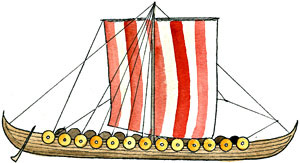       När du har arbetat med det här      området kan du:när vikingatiden inföllvar och hur människor levde under vikingatiden beskriva människans världsbild (asatron)jämföra några likheter och skillnader mellan vikingatiden och nutidenförklara betydelsen av vikingarnas resor, handel plundring,             kulturutbyten och språkförklara Birkas betydelse under vikingatiden använda och förklara ord och begrepp inom områdetUndervisningFöreläsningar och gemensam högläsning av faktatexterÖvningar och enskilt arbeteSe filmer  BedömningLäxförhör, prov och eget arbeteBedömningen sker både muntligt och skriftligt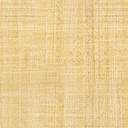 